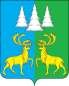 Ханты - Мансийский автономный округ – ЮграСоветский районАДМИНИСТРАЦИЯГОРОДСКОГО ПОСЕЛЕНИЯ КОММУНИСТИЧЕСКИЙ П О С Т А Н О В Л Е Н И Е « 09 »  Февраля  2024 г.  	                                                                                              № 25  «О внесении изменении в постановление Администрации  Г.п Коммунистический от 15.08.2019 г. № 177 «Об утверждении Реестра мест (площадок)накопления твёрдых коммунальных отходов в городском поселении Коммунистический и Схемыразмещения мест (площадок) накопления твёрдых коммунальных отходов в г.п Коммунистический»                                                                                                                  В соответствии со статьей 13.4 Федерального закона от 24.06.1998 г. № 89-ФЗ «Об отходах производства и  потребления», Постановлением Правительства Российской Федерации от 31 августа 2018 года № 1039 «Об утверждении Правил обустройства мест (площадок) накопления твердых коммунальных отходов и ведения их реестра», Уставом городского поселения Коммунистический, в целях организации и содержания мест (площадок) накопления твердых коммунальных отходов  в  городском поселении Коммунистический п о с т а н о в л я ю: Внести изменения в постановление Администрации городского поселения Коммунистический от 15.08.2019 года № 177 «Об утверждении Реестра мест (площадок) накопления твердых коммунальных отходов в городском поселении Коммунистический и Схемы размещения мест (площадок) накопления твердых коммунальных отходов в городском поселении Коммунистический», а именно: Реестр мест (площадок) накопления твердых коммунальных отходов на территории городского поселении Коммунистический изложить в новой редакции (приложение 1). Признать утратившим силу постановление Администрации городского поселения Коммунистический от 09.10.2023г. № 224 «О внесении изменений в постановление Администрации городского поселения Коммунистический от 15.08.2023 года № 177 «Об утверждении Реестра мест (площадок) накопления твердых коммунальных отходов в городском поселении Коммунистический и Схемы размещения мест (площадок) накопления твердых коммунальных отходов в городском поселении Коммунистический». 3.Постановление опубликовать в бюллетене «Вестник» и разместить на официальном сайте органов местного самоуправления городского поселения Коммунистический. Настоящее постановление вступает в силу после его официального опубликования.  Контроль за исполнением настоящего постановления оставляю за собой.  Глава городского поселения                                                                                 Л.А.Вилочева Коммунистический  	 	 	 	 	 	 	 